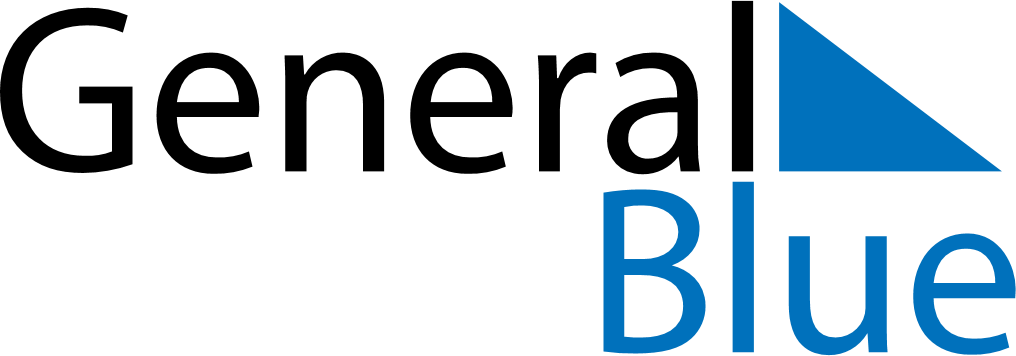 November 2043November 2043November 2043November 2043November 2043SundayMondayTuesdayWednesdayThursdayFridaySaturday123456789101112131415161718192021222324252627282930